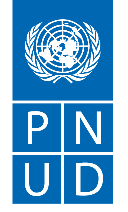 REQUEST FOR QUOTATION (RFQ 43-2021)SECTION 1: REQUEST FOR QUOTATION (RFQ)kindly requests your quotation in MKD, VAT presented separatly for the provision of goods, works and/or services as detailed in Annex 1 of this RFQ. This Request for Quotation comprises the following documents:Section 1: This request letterSection 2: RFQ Instructions and DataAnnex 1: 			Schedule of RequirementsAnnex 2: Quotation Submission FormAnnex 3: Technical and Financial OfferWhen preparing your quotation, please be guided by the RFQ Instructions and Data. Please note that quotations must be submitted using Annex 2: Quotation Submission Form and Annex 3: Technical and Financial Offer, by the method and by the date and time indicated in Section 2. It is your responsibility to ensure that your quotation is submitted on or before the deadline. Quotations received after the submission deadline, for whatever reason, will not be considered for evaluation.Thank you and we look forward to receiving your quotations.Issued by:Name: 	Igor DjordjevicTitle:	Date:  	 SECTION 2: RFQ INSTRUCTIONS AND DATATERMS OF REFERENCESubject: 	Feasibility study of the transformational potential of specific bio-waste products.	Физибилити студија, со фокус на специфични продукти кои се класифицираат како био-отпад и нивниот трансформативен потенцијал.Project: 	City Experimentation Fund Period of implementation: 	14th of June – 23rd of August 2021PROJECT BACKROUND By 2050, the UN foresees that 66% of the world's population will be living in metropolitan cities and, thereby, increasing pressure on municipal governments to provide reliable access to public services. With this expanding population, there is a global shift to cities as primary agents of innovation and intervention and a general consensus that, to accommodate these new patterns, they need to be resilient, economically vibrant, more livable, sustainable, accessible, well-governed, and well-planned. NextGenUNDP recognizes that development is not static and fixed, but that the current times are especially dynamic, ever-changing, and evolving into a new pattern. Grappling with complexity and uncertainty means that systemic change cannot be achieved with our past practices and radically new development models are in high demand.To this end, UNDP Istanbul Regional Hub (IRH) is pursuing a new approach to accelerate learning on strategic risks and development of systemic solutions to complex challenges, at the local level  of Cities. Under the framework of the City Experiment Fund, UNDP’s Innovation team is supporting 4 cities in the region in the articulation, design and dynamic management of portfolios. This work builds on the ongoing efforts at the regional level to develop a portfolio on urban transformation following the pandemic. The current phase of the City Experiment Fund aims to complete work and deliver activated seed portfolios by 31st August 2021. A “seed portfolio” is a demonstration portfolio with a limited set of initial interventions that are there to showcase the process of portfolio design, engage the local city-system and stakeholders in this new approach, initiate a first set of small-scale time-boxed experiments to generate new learnings. To that end, all the phases of the process are fast-track short sprints of work (2-3 months for design) and timeboxed implementation timeframe – 1-2 months for option execution (July – Aug 2021).UNDP CO North Macedonia is one of the participating country offices in the CEF, with a focus on exploring system transformation approaches around Circularity of Waste with an initial focus on Bio-waste in Skopje. The focus of CEF project for UNDP CO North Macedonia is to design a seed portfolio of interventions that engage the Skopje city-system in re-structuring itself towards waste circularity that not only reduces the overall amount of bio- waste in the system but also forms the basis of new businesses, employment opportunities and economic development. The project is composed of several distinct phases of work:Understanding the current state of play of the waste system in Skopje and specifically of bio-waste; represent the city-system as related to bio-waste using a Problem space methodology specifically developed by IRH and Chora Foundation for representing cities as social systems (Agora City Stencil )Uncovering key system dynamics and interaction clusters that are indicative  of positions of leverage in the systemFormulating hypothesis around the way the identified positions can be leveraged for transformational change and learning; these provide the strategic argument of the portfolioDesigning options as vehicles of engaging with the system and creating experiences for the purpose of generating new intelligence around the system transformation objectives Engaging relevant partners in the activation and implementation of the designed options Currently the project is in the last phase of activating the seed portfolio and selecting relevant partners to implement the designed options, according to a given set of design principles, scope of work and deliverables/outcomes. UNDP CO North Macedonia seeks to engage individuals in companies with relevant knowledge and expertise to assist in the activation of an option, as detailed in these Terms of Reference. SPECIFIC PROCUREMENT GOAL For UNDP to determine the transformation potential of specific types of waste, that can be clustered in the bio-waste category, there is a need to analyze the feasibility of these products with a particular focus on the financial model that they should follow and its viability. This study will be two-fold focusing on the transformational potential of bio-waste products where some preliminary research on the transformational potential has been done and will be shared with the contractors that will work on this study, as well as focus on the transformational potential of other bio-waste products where there has been no prior research done and where we would like to investigate their transformational potential, their frequency in the ecosystem [how much waste is there in the city], but also the financial models for their potential market launch.  To implement this assignment UNDP is seeking to contract a qualifying company to develop these following tasks and responsibilities. TASKS AND RESPONSIBILITIES Conduct a feasibility study on the transformational potential of bio-waste products, and the viability of the potential financial models that they could explore. The feasibility study should focus on the potential of at least two specific bio-waste products to become a part of the circular economy and be transformed into new viable products. The study should focus on the transformational opportunity of these products, their frequency in the ecosystem in the city of Skopje, as well as showcase the potential financial models that they could explore as well as the viability of those models. The feasibility study at its minimum should include the cost-benefit analysis of the product, the market viability of these products, the projections of the prices for the products, as well as the overall viability of the models. Expected deliverables:Provide an advanced outline of the feasibility study including the central research ideas that the final version of the study will contain.Provide the written feasibility study, with a focus on specific bio-waste products and their transformational potential.Create a framework that will serve as a template with accompanying guidelines based on the feasibility study, that researchers can use to assess the transformational potential of bio-waste products and the viability of the potential financial models that they could explore. This framework should offer a template with easy to use guidelines for other researchers to assess the feasibility of different bio-waste products. The authors should use steps from the writing of the feasibility study to create this document, and share the essential steps and processes one needs to take in order to conduct similar investigations on the transformational power of bio-waste products, the cost-benefit analysis of the product, the market viability of these products, the projections of the prices for the products, as well as the overall viability of the models.Expected deliverables: Draft framework containing the template with guidelines that other researchers can use to assess the feasibility of bio-waste products.Final framework containing the template with guidelines that other researchers can use to assess the feasibility of bio-waste products.EXPECTED DELIVERABLES CONTRACTOR QUALIFICATIONS The successful contractor will need to meet the criteria as listed below. Evidence for eligibility shall be submitted as described in the section Documents to be submitted below.  CORPORATE REQUIREMENTS: Minimum of 5 years of experience in the development of feasibility studies for commercial products, or the financial viability of products for market placement. Record of 1 similar assignment, as the one described in this ToR in the past three years.LEAD EXPERT REQUIRMENTS: Education: Master’s degree in the fields of Economics, Business, Social Sciences, or other similar fields. Experience: At least three years of professional experience in designing or conducting feasibility studies for commercial products.  at least one similar assignment in the past three years Languages: Excellent written and oral communication and presentation skills EVALUATION CRITERIA TERMS OF SERVICEProduct delivery All products should be delivered in Macedonian and English Time frame The duration of the contract will be 14th of June until the 23rd of August 2021. Reporting The company will report to the UNDP project manager. Communication During the fulfillment of the project activities, the company should provide regular communication and exchange of findings with the Project Manager. The company should ensure quality and timely delivery of the expected results and will regularly inform the UNDP Project Manager about the processes and the expected result, as well as any obstacles that may arise. The company will undertake all technically justified corrective actions to finalize the products based on the comments and suggestions given by the project experts from UNDP.Logistical support The company is responsible for providing all effective and efficient logistical support for all the tasks/duties/responsibilities, including team communication, translation and formatting costs, and graphic design of printed and electronic deliveriesPayment schedule This is a product-based service. Payment of the contract price will be done in two instalments, within 30 days after the successful completion and approval of the deliverables:50% of the contract price after the 15th of July [after completion and approval of deliverables: 1, 2 and 5],50% of the contract price after the 23rd of August [after completion and approval of deliverables: 3,4 and 6]. ANNEX 2: QUOTATION SUBMISSION FORMBidders are requested to complete this form, including the Company Profile and Bidder’s Declaration, sign it and return it as part of their quotation along with Annex 3: Technical and Financial Offer. The Bidder shall fill in this form in accordance with the instructions indicated. No alterations to its format shall be permitted and no substitutions shall be accepted. Company ProfileBidder’s DeclarationSignature: 	Name: 	Title:	Date:  	ANNEX 3: TECHNICAL AND FINANCIAL OFFER - SERVICESBidders are requested to complete this form, sign it and return it as part of their quotation along with Annex 2 Quotation Submission Form. The Bidder shall fill in this form in accordance with the instructions indicated. No alterations to its format shall be permitted and no substitutions shall be accepted.Technical Offer-Provide the requested documents and reflect:your qualification, capacity and expertise that is relevant to the Terms of Reference.team composition and CVs of key personnel and copies of Authorizations (if/as required)Financial OfferProvide a lump sum for the provision of the services stated in the Terms of Reference your technical offer. Detailede budget break down per Deliverable shall be presented.The lump sum should include all costs of preparing and delivering the Services. Currency of Quotation: Compliance with RequirementsProject: City Experimentation Fund RFQ 43-2021 Feasibility study of the transformational potential ofspecific bio-waste productsDate: IntroductionBidders shall adhere to all the requirements of this RFQ, including any amendments made in writing by UNDP. This RFQ is conducted in accordance with the UNDP Programme and Operations Policies and Procedures (POPP) on Contracts and Procurement Any Bid submitted will be regarded as an offer by the Bidder and does not constitute or imply the acceptance of the Bid by UNDP. UNDP is under no obligation to award a contract to any Bidder as a result of this RFQ. UNDP reserves the right to cancel the procurement process at any stage without any liability of any kind for UNDP, upon notice to the bidders or publication of cancellation notice on UNDP website.Deadline for the Submission of QuotationIf any doubt exists as to the time zone in which the quotation should be submitted, refer to http://www.timeanddate.com/worldclock/.n/aFor eTendering submission - as indicated in eTendering system. Note that system time zone is in EST/EDT (New York) time zone.It shall remain your responsibility to ensure that your quotation will reach UNDP before the deadline.  Quotations that are received by UNDP after the deadline indicated above, for whatever reason, shall not be considered for evaluation.  Method of Submission Quotations must be submitted as follows:  E-tendering Dedicated Email Address Courier / Hand delivery Other Bid submission address: File Format: File names must be maximum 60 characters long and must not contain any letter or special character other than from Latin alphabet/keyboard.All files must be free of viruses and not corrupted.Max. File Size per transmission: Mandatory subject of email: Multiple emails must be clearly identified by indicating in the subject line “email no. X of Y”, and the final “email no. Y of Y.It is recommended that the entire Quotation be consolidated into as few attachments as possible. n/a[For eTendering method, click the link https://etendering.partneragencies.org  and insert Event ID information] Insert BU Code and Event ID numberDetailed instructions on how to submit, modify or cancel a bid in the eTendering system are provided in the eTendering system Bidder User Guide and Instructional videos available on this link: http://www.undp.org/content/undp/en/home/operations/procurement/business/procurement-notices/resources/Cost of preparation of quotationshall not be responsible for any costs associated with a Supplier’s preparation and submission of a quotation, regardless of the outcome or the manner of conducting the selection process.Supplier Code of Conduct, Fraud, Corruption, All prospective suppliers must read the United Nations Supplier Code of Conduct and acknowledge that it provides the minimum standards expected of suppliers to the UN. The Code of Conduct, which includes principles on labour, human rights, environment and ethical conduct may be  found at: https://www.un.org/Depts/ptd/about-us/un-supplier-code-conductMoreover, UNDP strictly enforces a policy of zero tolerance on proscribed practices, including fraud, corruption, collusion, unethical or unprofessional practices, and obstruction of UNDP vendors and requires all bidders/vendors to observe the highest standard of ethics during the procurement process and contract implementation. UNDP’s Anti-Fraud Policy can be found at http://www.undp.org/content/undp/en/home/operations/accountability/audit/office_of_audit_andinvestigation.html#antiGifts and HospitalityBidders/vendors shall not offer gifts or hospitality of any kind to UNDP staff members including recreational trips to sporting or cultural events, theme parks or offers of holidays, transportation, or invitations to extravagant lunches, dinners or similar.  In pursuance of this policy, UNDP: (a) Shall reject a bid if it determines that the selected bidder has engaged in any corrupt or fraudulent practices in competing for the contract in question; (b) Shall declare a vendor ineligible, either indefinitely or for a stated period, to be awarded a contract if at any time it determines that the vendor has engaged in any corrupt or fraudulent practices in competing for, or in executing a UNDP contract.Conflict of Interest every prospective Supplier to avoid and prevent conflicts of interest, by disclosing to  if you, or any of your affiliates or personnel, were involved in the preparation of the requirements, design, specifications, cost estimates, and other information used in this RFQ. Bidders shall strictly avoid conflicts with other assignments or their own interests, and act without consideration for future work. Bidders found to have a conflict of interest shall be disqualified.  Bidders must disclose in their Bid their knowledge of the following: a) If the owners, part-owners, officers, directors, controlling shareholders, of the bidding entity or key personnel who are family members of UNDP staff involved in the procurement functions and/or the Government of the country or any Implementing Partner receiving goods and/or services under this RFQ.The eligibility of Bidders that are wholly or partly owned by the Government shall be subject to UNDP’s further evaluation and review of various factors such as being registered, operated and managed as an independent business entity, the extent of Government ownership/share, receipt of subsidies, mandate and access to information in relation to this RFQ, among others. Conditions that may lead to undue advantage against other Bidders may result in the eventual rejection of the Bid.General Conditions of ContractAny Purchase Order or contract that will be issued as a result of this RFQ shall be subject to the General Conditions of ContractSelect the applicable GTC:☒ General Terms and Conditions / Special Conditions for Contract. ☐ General Terms and Conditions for de minimis contracts (services only, less than $50,000) ☐ General Terms and Conditions for WorksApplicable Terms and Conditions and other provisions are available at UNDP/How-we-buy Special Conditions of Contract☐ Cancellation of PO/Contract if the delivery/completion is delayed by [indicate number of days] ☐ Others [pls. specify]EligibilityA vendor who will be engaged by UNDP may not be suspended, debarred, or otherwise identified as ineligible by any UN Organization or the World Bank Group or any other international Organization. Vendors are therefore required to disclose to UNDP whether they are subject to any sanction or temporary suspension imposed by these organizations.  Failure to do so may result in termination of any contract or PO subsequently issued to the vendor by UNDP.It is the Bidder’s responsibility to ensure that its employees, joint venture members, sub-contractors, service providers, suppliers and/or their employees meet the eligibility requirements as established by UNDP.Bidders must have the legal capacity to enter a binding contract with  and to deliver in the country, or through an authorized representative .Currency of QuotationQuotations shall be quoted in Joint Venture, Consortium or AssociationIf the Bidder is a group of legal entities that will form or have formed a Joint Venture (JV), Consortium or Association for the Bid, they shall confirm in their Bid that : (i) they have designated one party to act as a lead entity, duly vested with authority to legally bind the members of the JV, Consortium or Association jointly and severally, which shall be evidenced by a duly notarized Agreement among the legal entities, and submitted with the Bid; and (ii) if they are awarded the contract, the contract shall be entered into, by and between UNDP and the designated lead entity, who shall be acting for and on behalf of all the member entities comprising the joint venture, Consortium or Association. Refer to Clauses 19 – 24 under Solicitation policy for details on the applicable provisions on Joint Ventures, Consortium or Association.Only one BidThe Bidder (including the Lead Entity on behalf of the individual members of any Joint Venture, Consortium or Association) shall submit only one Bid, either in its own name or, if a joint venture, Consortium or Association, as the lead entity of such Joint Venture, Consortium or Association. Bids submitted by two (2) or more Bidders shall all be rejected if they are found to have any of the following:a) they have at least one controlling partner, director or shareholder in common; or b) any one of them receive or have received any direct or indirect subsidy from the other/s; or b) they have the same legal representative for purposes of this RFQ; or c) they have a relationship with each other, directly or through common third parties, that puts them in a position to have access to information about, or influence on the Bid of, another Bidder regarding this RFQ process; d) they are subcontractors to each other’s Bid, or a subcontractor to one Bid also submits another Bid under its name as lead Bidder; or e) some key personnel proposed to be in the team of one Bidder participates in more than one Bid received for this RFQ process. This condition relating to the personnel, does not apply to subcontractors being included in more than one Bid.Duties and taxesArticle II, Section 7, of the Convention on the Privileges and Immunities provides, inter alia, that the United Nations, including  as a subsidiary organ of the General Assembly of the United Nations, is exempt from all direct taxes, except charges for public utility services, and is exempt from customs restrictions, duties, and charges of a similar nature in respect of articles imported or exported for its official use. All quotations shall be submitted net of any direct taxes and any other taxes and duties, unless otherwise specified below: All prices must: be inclusive of VAT and other applicable indirect taxes be exclusive of VAT and other applicable indirect taxesLanguage of quotation  Including documentation including catalogues, instructions and operating manuals.Documents to be submittedBidders shall include the following documents in their quotation: Annex 2: Quotation Submission Form duly completed and signed Annex 3: Technical and Financial Offer duly completed and signed and in accordance with the Schedule of Requirements in Annex 1 Company Profile – a short description of the Company and relevant experience to this assignment  Copy of the registration defining the constitution or legal status, place of registration, and principal place of business (Тековна Состојба); List of relevant projects, as per TOR requirements (Please indicate the e-mail addresses or telephone numbers of contact persons for reference check). Agreement among the legal entities, if the Proposer is a group of legal entities that will form or have formed a joint venture, consortium or association at the time of the submission of the Proposal Quality Certificate (e.g., ISO 9001, ISO 27001, ITIL) and/or other similar certificates, accreditations, awards and citations received by the Bidder, if any FOR THE PROPOSED TEAM OF EXPERTS:  Signed CVs of the proposed team of experts reflecting the qualification requirements of the Terms of Reference of the RFP☒ List and value of ongoing Projects with UNDP and other national/multi-national organization with contact details of clients and current completion ratio of each ongoing project;☒ Statement of satisfactory Performance (Certificates) from the top 2 clients in terms of Contract value in similar field;if available  Other Quotation validity periodQuotations shall remain valid for  days from the deadline for the Submission of Quotation.Durration of the assignment The assignment is expected to be finalised in maximum 3,5 monthsPrice variationNo price variation due to escalation, inflation, fluctuation in exchange rates, or any other market factors shall be accepted at any time during the validity of the quotation after the quotation has been received. Partial Quotes Not permitted Permitted Alternative Quotes Not permitted PermittedIf permitted, an alternative quote may be submitted only if a conforming quote to the RFQ requirements is submitted. Where the conditions for its acceptance are met, or justifications are clearly established,  reserves the right to award a contract based on an alternative quote. If multiple/alternative quotes are being submitted, they must be clearly marked as “Main Quote” and “Alternative Quote”Payment Terms100% within 30 days after receipt of goods, works and/or services and submission of payment documentation i.e Invoice Conditions for Release ofPayment Passing Inspection [specify method, if possible] Complete Installation☐ Passing all Testing [specify standard, if possible] ☐ Completion of Training on Operation and Maintenance [specify no. of trainees, and location of training, if possible ☐ Written Acceptance of Goods, Services and Works, based on full compliance with RFQ requirements  other Contact Person for correspondence, notifications and clarificationsE-mail address for clarifications only: Any delay in UNDP’s response shall be not used as a reason for extending the deadline for submission, unless UNDP determines that such an extension is necessary and communicates a new deadline to the Proposers. Attention: Quotations shall not be submitted to this address but to the address for quotation submission above (offers.mk@undp.org). Otherwise, offer shall be disqualified.Any delay in UNDP’s response shall be not used as a reason for extending the deadline for submission, unless UNDP determines that such an extension is necessary and communicates a new deadline to the Proposers.ClarificationsRequests for clarification from bidders will not be accepted any later than  days before the submission deadline. Responses to request for clarification will be communicated  in 2 days from the question raised Evaluation methodThe Contract or Purchase Order will be awarded to the lowest price substantially compliant offer Other Evaluation criteriaFull compliance with all requirements as specified in Annex 1 Full acceptance of the General Conditions of ContractComprehensiveness of after-sales servicesEarliest Delivery /shortest lead time Others  Right not to accept any quotation is not bound to accept any quotation, nor award a contract or Purchase OrderRight to vary requirement at time of awardAt the time of award of Contract or Purchase Order,  reserves the right to vary (increase or decrease) the quantity of services and/or goods, by up to a maximum % ) of the total offer, without any change in the unit price or other terms and conditions.Type of Contract to be awarded☐ Purchase Order  Contract Face Sheet (Goods and-or Services) (this template is also utilised for Long-Term Agreement) and if an LTA will be signed, specify the document that will trigger the call-off. E.g., PO, etc.)☐ Contract for Works ☐ Other Type/s of Contract [pls. specify]Expected date for contract award.Publication of Contract Award will publish the contract awards valued at USD 100,000 and more on the websites of the CO and the corporate UNDP Web site. Policies and proceduresThis RFQ is conducted in accordance with UNDP Programme and Operations Policies and Procedures UNGM registrationAny Contract resulting from this RFQ exercise will be subject to the supplier being registered at the appropriate level on the United Nations Global Marketplace (UNGM) website at www.ungm.org. The Bidder may still submit a quotation even if not registered with the UNGM, however, if the Bidder is selected for Contract award, the Bidder must register on the UNGM prior to contract signature.Deliverables Due dates Provide an advanced outline of the feasibility study including the central research ideas that the final version of the study will contain.28th of June 2021 Draft feasibility study 15th of July 2021Provide the written feasibility study, with a focus on specific bio-waste products and their transformational potential.16th of August 2021 Present the core findings of the feasibility study [for both Task 1 and 2] in front of the UNDP team and the associates that work on this project. 23rd of August 2021 Draft framework containing the template with guidelines that other researchers can use to assess the feasibility of bio-waste products.15th of July 2021 Final framework containing the template with guidelines that other researchers can use to assess the feasibility of bio-waste products.16th  of August 2021Documents to be submitted Status  Status  FOR THE COMPANY YES NO Company profile acknowledging the minimum of 5 years of experience in the development of feasibility studies for commercial products, or the financial viability of products for market placement. Registration certificate (Tekovna Sostojba)Provide the one similar assignment, as the one described in this ToR in the past three yearsContract value Client contact information [name, position, email, phone] for reference checkReference letters from the top 2 clients in terms of contract value in similar fieldFOR THE EXPERT Completed and signed CV for the Lead Expert. The CV should include: Education:  Master’s degree in the fields of Economics, Business, Social Sciences, or other similar fields. PhD is an assetExperience: At least three years of professional experience in designing or conducting feasibility studies for commercial products.  Status Status Track record, of at least one similar assignment in the past three years. Name of Bidder:RFQ reference:Date: Item DescriptionDetailLegal name of bidder or Lead entity for JVsLegal Address, City, CountryWebsiteYear of RegistrationLegal structureDoes your company possess the license(s) required by the Schedule of Requirements : License for Urban Planing☐ : License A for review of technical documentstion for constructionAre you a UNGM registered vendor? Yes   No 								If yes, Quality Assurance Certification, if any (e.g. ISO 9000 or Equivalent) (If yes, provide a Copy of the valid Certificate): Yes   No                    Does your Company hold any accreditation such as ISO 14001 or ISO 14064 or equivalent related to the environment? (If yes, provide a Copy of the valid Certificate): Yes   NoDoes your Company have a written Statement of its Environmental Policy? (If yes, provide a Copy) Yes   NoDoes your organization demonstrate significant commitment to sustainability through some other means, for example internal company policy documents on women empowerment, renewable energies or membership of trade institutions promoting such issues (If yes, provide a Copy) Yes   NoIs your company a member of the UN Global Compact  Yes   NoBank InformationBank Name: Bank Address: IBAN: SWIFT/BIC: Account Currency: Bank Account Number: Previous relevant Company experience: Previous relevant Company experience: Previous relevant Company experience: Previous relevant Company experience: Previous relevant Company experience: Name of previous  relevant contractsClient & Reference Contact Details including e-mailContract ValuePeriod of activity Types of activities undertaken …………List and value of ongoing Projects with UNDP and other national/multi-national organization with contact details of clients and current completion ratio of each ongoing project;List and value of ongoing Projects with UNDP and other national/multi-national organization with contact details of clients and current completion ratio of each ongoing project;List and value of ongoing Projects with UNDP and other national/multi-national organization with contact details of clients and current completion ratio of each ongoing project;List and value of ongoing Projects with UNDP and other national/multi-national organization with contact details of clients and current completion ratio of each ongoing project;List and value of ongoing Projects with UNDP and other national/multi-national organization with contact details of clients and current completion ratio of each ongoing project;Name of ongoing ProjectsContact Details including e-mailContract ValueCurrent completion ratio of each ongoing projectCurrent completion ratio of each ongoing project….Relevant Expert (s)  experience(as per TOR requirements):Name of the ExpertUniversity degree Experience (in years)in line with CV credentialsReflect only the Relevant experience as required in TOR (ex.relevant projects..)….….….….….….….YesNoRequirements and Terms and Conditions: I/We have read and fully understand the RFQ, including the RFQ Information and Data, Schedule of Requirements, the General Conditions of Contract, and any Special Conditions of Contract. I/we confirm that the Bidder agrees to be bound by them.I/We confirm that the Bidder has the necessary capacity, capability, and necessary licenses to fully meet or exceed the Requirements and will be available to deliver throughout the relevant Contract period.Ethics: In submitting this Quote I/we warrant that the bidder: has not entered into any improper, illegal, collusive or anti-competitive arrangements with any Competitor; has not directly or indirectly approached any representative of the Buyer (other than the Point of Contact) to lobby or solicit information in relation to the RFQ ;has not attempted to influence, or provide any form of personal inducement, reward or benefit to any representative of the Buyer. I/We confirm to undertake not to engage in proscribed practices, , or any other unethical practice, with the UN or any other party, and to conduct business in a manner that averts any financial, operational, reputational or other undue risk to the UN and we have read the United Nations Supplier Code of Conduct :https://www.un.org/Depts/ptd/about-us/un-supplier-code-conduct and acknowledge that it provides the minimum standards expected of suppliers to the UN.Conflict of interest: I/We warrant that the bidder has no actual, potential, or perceived Conflict of Interest in submitting this Quote or entering a Contract to deliver the Requirements. Where a Conflict of Interest arises during the RFQ process the bidder will report it immediately to the Procuring Organisation’s Point of Contact.Prohibitions, Sanctions:  l/We hereby declare that our firm, its affiliates or subsidiaries or employees, including any JV/Consortium members or subcontractors or suppliers for any part of the contract is not under procurement prohibition by the United Nations, including but not limited to prohibitions derived from the Compendium of United Nations Security Council Sanctions Lists and have not been suspended, debarred, sanctioned or otherwise identified as ineligible by any UN Organization or the World Bank Group or any other international Organization.Bankruptcy: l/We have not declared bankruptcy, are not involved in bankruptcy or receivership proceedings, and there is no judgment or pending legal action against them that could impair their operations in the foreseeable future.Offer Validity Period: I/We confirm that this Quote, including the price, remains open for acceptance for the Offer Validity.  I/We understand and recognize that you are not bound to accept any Quotation you receive, and we certify that the goods offered in our Quotation are new and unused.By signing this declaration, the signatory below represents, warrants and agrees that he/she has been authorised by the Organization/s to make this declaration on its/their behalf.Name of Bidder:RFQ reference:Date: RefDescription of DeliverablesPrice 1.Provide an advanced outline of the feasibility study including the central research ideas that the final version of the study will contain.2Draft feasibility study3Provide the written feasibility study, with a focus on specific bio-waste products and their transformational potential.4Present the core findings of the feasibility study [for both Task 1 and 2] in front of the UNDP team and the associates that work on this project5Draft framework containing the template with guidelines that other researchers can use to assess the feasibility of bio-waste products.6Final framework containing the template with guidelines that other researchers can use to assess the feasibility of bio-waste productsTotal Price, VAT excludedTotal Price, VAT excludedVATVATTOTALTOTALPersonnel / other elementsUOMQtyUnit PriceTotal PricePersonneldaydaydaydaydayTravel Lump sum… (* plaease describe the lump sum by providing cost break down for number of travels, purpose of travel, etc.)Other expenses Lum sume.g. expences for obtaining conditions and documents from relevant institutions regarding the assignment ….… (* plaease describe the lump sum by providing cost break down for type of each costs associated with the assignment)Your ResponsesYour ResponsesYour ResponsesYes, we will complyNo, we cannot complyIf you cannot comply, pls. indicate counter - offerDelivery Lead TimeValidity of QuotationPayment termsOther requirements [pls. specify]I, the undersigned, certify that I am duly authorized to sign this quotation and bind the company below in event that the quotation is accepted.I, the undersigned, certify that I am duly authorized to sign this quotation and bind the company below in event that the quotation is accepted.Exact name and address of companyCompany NameAddress: 			Phone No.:		Email Address:	Authorized Signature: 									Date:				Name:			Functional Title of Authorised Signatory:		Email Address: 	